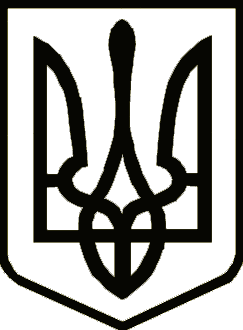 УкраїнаНОСІВСЬКА  МІСЬКА РАДА
Носівського району ЧЕРНІГІВСЬКОЇ  ОБЛАСТІ                                                                                                                                  ПРОЕКТРІШЕННЯ(сорок четверта сесія сьомого скликання) 12 жовтня 2018 року                                                       № 4/44/VІІм.НосівкаПро вилучення з оперативногоуправління відділу культури і туризму Носівської  міської  ради нерухомого майна	Відповідно до статті 26 Закону України «Про місцеве самоврядування в Україні», з метою ефективного використання майна комунальної власності, враховуючи клопотання відділу культури і туризму Носівська міська рада, міська рада  вирішила:1. Припинити право оперативного управління та  вилучити з відділу культури  і туризму Носівської міської ради нерухоме майно  згідно     додатку 1.2. Передати в господарське відання з постановкою на баланс КП «Носівські теплові мережі» Носівської міської ради нерухоме майно  згідно     додатку 2.3. Затвердити комісію по прийому-передачі комунального майна між відділом культури і туризму Носівської міської ради та КП «Носівські теплові мережі» Носівської міської ради у складі згідно додатку 3 .        4. Комісії по прийому-передачі комунального майна здійснити прийняття-передачу вищезазначеного майна відповідно до чинного законодавства в місячний термін.         5.  Контроль за виконанням даного  рішення покласти на комісії з питань соціально-економічного розвитку міста, бюджету, фінансів та підприємництва та з питань житлово-комунального господарства, комунального майна,  благоустрою, архітектури, будівництва, транспорту, зв’язку та сфери послуг. Міський голова                                                                       В.М.Ігнатченко        ПОДАННЯ:Головний спеціаліст з питань комунальної власності відділу ЖКГ та благоустрою                                 Л.М.БорисПОГОДЖЕННЯ:Начальник  загального відділу                                                    Н.В.РубельДодаток 1до 44 сесії міської ради                                                                              12жовтня 2018 №4/44/VІІЗаступник міського голови з питань ЖКГ                                                                                   О.В.СичовДодаток 2до 44 сесії міської ради                                                                               12 жовтня  2018 №4/44/VІІЗаступник міського голови з питань ЖКГ                                                                                   О.В.СичовДодаток 3до 44 сесії міської ради                                                                              12 жовтня  2018 №4/44/VІІСклад комісії по прийманню-передачі комунального майнаЗаступник міського голови з питань ЖКГ                                                                                   О.В.СичовЗаступник міського голови з питань ЖКГ                                                                           О.В. Сичов І.І.ВласенкоГоловний спеціаліст  відділу правового забезпечення  та кадрової роботи                                       М.М.Трутень№ п/пНазваІнвен.№НомерсубрахункуОд.вимірК-тьБалансовавартість, грн.Сума зносу,грн.1Земельна ділянка котельня 7423882000:01:001:0054-1011га0,007826,00-2Будівля центральної котельні103100061013шт.115109,0015109,003Котли газ КТБ-100(2)104900661014шт.228000,0010640,004Насосна станція104900791014шт.13820,00942,005Насос циркулярний104900751014шт.16108,006108,006Редуктор газовий104900831014шт.2800,00800,007Лічильник газовий104900821014шт.41840,001840,008Вогнегасник111360031113шт.2135,0067,509Сигналізатор газу111370011113шт.11400,00700,0010Котел 50 кВт DTM-1311шт.148820,00-11Котел опалювальний твердопаливний водогрійний ALTEP KT-2E-95 кВт (DUO Plus)-1311шт.2146833,33-12Насос-1312шт.43276,00-Всього256167,33№ п/пНазваІнвен.№НомерсубрахункуОд.вимірК-тьБалансовавартість, грн.Сума зносу,грн.1Земельна ділянка котельня 7423882000:01:001:0054-1011га0,007826,00-2Будівля центральної котельні103100061013шт.115109,0015109,003Котли газ КТБ-100(2)104900661014шт.228000,0010640,004Насосна станція104900791014шт.13820,00942,005Насос циркулярний104900751014шт.16108,006108,006Редуктор газовий104900831014шт.2800,00800,007Лічильник газовий104900821014шт.41840,001840,008Вогнегасник111360031113шт.2135,0067,509Сигналізатор газу111370011113шт.11400,00700,0010Котел 50 кВт DTM-1311шт.148820,00-11Котел опалювальний твердопаливний водогрійний ALTEP KT-2E-95 кВт (DUO Plus)-1311шт.2146833,33-12Насос-1312шт.43276,00-Всього256167,33Голова комісії:Сичов Олександр Васильовичзаступник міського голови з питань ЖКГСекретар Комісії:Проценко ЛюдмилаМиколаївЧлени комісії:головний бухгалтер відділу культури і туризму Носівської міської радиАнтонович Людмила ІванівнаГрудін  Костянтин Вікторовичначальник відділу культури і туризму Носівської міської радидиректор КП «Носівські теплові мережі» Носівської міської радиГречка Олена ОлександрівнаБорис Людмила Миколаївнаголовний бухгалтер КП «Носівські теплові мережі» Носівської міської радиголовний спеціаліст з питань комунальної власності відділу ЖКГ та благоустрою виконавчого апарата міської ради